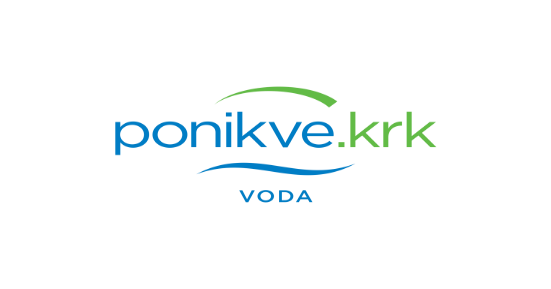 PLAN GRADNJEKOMUNALNIH VODNIH GRAĐEVINAza 2024.Krk, studeni 2023.O D L U K Ao usvajanju Plana gradnje komunalnih vodnih građevina u 2023. godini.Na temelju članka 23. stavka 1 i 2. Zakona o vodnim uslugama ("Narodne novine" broj 66/19) Skupština PONIKVE VODA d.o.o. na 63. sjednici održanoj 28. studenog 2023. godine, donijela je P L A Ngradnje komunalnih vodnih građevina u 2024. godiniČlanak 1.Ovim se Planom gradnje komunalnih vodnih građevina u 2024. godini (u daljnjem tekstu: Plan) utvrđuju komunalne vodne građevine koje se planiraju graditi na vodoopskrbnom području javnog isporučitelja vodne usluge Komunalnog društva PONIKVE VODA društvo sa ograničenom odgovornošću, Krk Vršanska 14 (u daljnjem tekstu: Isporučitelj), procijenjeni iznosi ulaganja te izvori sredstava za financiranje gradnje.Članak 2.Pod komunalnim vodnim građevinama iz članka 1. ovoga Plana podrazumijevaju se građevine za javnu vodoopskrbu i građevine za javnu odvodnju.Članak 3.Komunalne vodne građevine čija se gradnja planira na području Općine Omišalj utvrđuju se kako slijedi:Članak 4.Komunalne vodne građevine čija se gradnja planira na području Općine Malinska - Dubašnica utvrđuju se kako slijedi:Članak 5.Komunalne vodne građevine čija se gradnja planira na području Grada Krka utvrđuju se kako slijedi:Članak 6.Komunalne vodne građevine čija se gradnja planira na području Općine Punat utvrđuju se kako slijedi:Članak 7.Komunalne vodne građevine čija se gradnja planira na području Općine Baška utvrđuju se kako slijedi:Članak 8.Komunalne vodne građevine čija se gradnja planira na području Općine Vrbnik utvrđuju se kako slijedi:Članak 9.Komunalne vodne građevine čija se gradnja planira na području Općine Dobrinj utvrđuju se kako slijedi:Članak 10.Nakon rekonstrukcija vodovoda/odvodnje na području otoka Krka, u 2024. godini planira se i:- asfaltiranje ulica u vrijednosti od 60.000 EUR, pripremni materijal u vrijednosti od 25.000 EUR te- stručni nadzor građevinskih radova u vrijednosti od 100.000 EUR. Izvor financiranja su vlastita sredstva Ponikve voda.Članak 11.Ovaj Plan gradnje komunalnih vodnih građevina u 2024. godini stupa na snagu danom donošenja na Skupštini Društva.PREDSJEDNIK SKUPŠTINE DRUŠTVAOPĆINA OMIŠALJ OPĆINA OMIŠALJ Ukupno 2024.JLS                                       (iznos                                                 bez PDV-a)PonikveNaknada za razvojOstali (Hrvatske vode i sl.)1Rekonstrukcija vodovoda i kanalizacije u ulici Kala u NjivicamaEUR52.71152.7112Izmještanje vodovoda i izgradnja kanalizacije kod k.br. Večja 40EUR10.00010.0003Rekonstrukcija vodovodnih i izgradnja kanalizacijskih priključaka u OmišljuEUR15.00015.0004Rekonstrukcija vodovodnih i izgradnja fekalnih kolektora u Omišlju  (Lokvica)EUR20.00020.0005Izgradnja kanalizacijskog kolektora u ulici Stran za kućne brojeve od 28 do 32EUR20.68520.685OPĆINA OMIŠALJ OPĆINA OMIŠALJ Ukupno 2024.JLS                                       (iznos                                                 bez PDV-a)PonikveNaknada za razvojOstali (Hrvatske vode i sl.)6Izgradnja kanalizacijskog kolektora Križ - Placa, NjiviceEUR10.00010.0007Izgradnja vodovoda visoke zone Pušća u naselju Omišalj (dio ide i u 2025.)EUR30.00030.0008Rekonstrukcija vodovoda na SepenuEUR26.00026.000UKUPNO:UKUPNO:EUR184.3960103.71180.6850OPĆINA MALINSKA-DUBAŠNICAOPĆINA MALINSKA-DUBAŠNICAUkupno 2024.JLS                                       (iznos                                                 bez PDV-a)PonikveNaknada za razvojOstali (Hrvatske vode i sl.)1Izgradnja vodovoda i kanalizacije na spoju ulica Krčka i Bašćanska (dio u 2023, ostatak u 2024.)EUR58.89558.8952Rekonstrukcija vodovoda u selima Dubašnice – ŽUCEUR1.0001.0003Izgradnja vodovoda i kanalizacije u ulici Pavus OU 39 I 40 (dio u 2024., ostatak u 2025.)EUR300.000300.0004Spojni vodovod do naselja Strilčić s HS Strilčići (dio u 2022. i 2023. ostatak u 2024.)EUR122.74524.54998.1965Rekonstrukcija vodovodnih i izgradnja kanalizacijskih priključaka u MalinskojEUR25.00025.0006Izgradnja kanalizacije za (Emil Šimić - Pavus), k.č.668/2 k.o. BogovićEUR35.00035.0007Odvojak vodovoda i kanalizacije OU 4 Rova sa asfaltomEUR60.00060.000OPĆINA MALINSKA-DUBAŠNICAOPĆINA MALINSKA-DUBAŠNICAUkupno 2024.JLS                                       (iznos                                                 bez PDV-a)PonikveNaknada za razvojOstali (Hrvatske vode i sl.)8Izgradnja vodovoda i kanalizacije za k.č. 275/5 k.o. Miholjice, Sveti VidEUR34.00034.0009Izgradnja vodovoda i kanalizacije u odvojku ulice Branka Fučića EUR37.00037.000UKUPNO:UKUPNO:EUR673.640466.00026.00083.44498.196GRAD KRKGRAD KRKUkupno 2024.JLS                                       (iznos                                                 bez PDV-a)PonikveNaknada za razvojOstali (Hrvatske vode i sl.)1Izgradnja vodovoda visoke zone Grada Krka-ulice P.Žgaljića i Dr.D.Vitezića (dio u 2023., ostatak u 2024.)EUR169.705136.58433.1212Rekonstrukcija vodovodnih i izgradnja kanalizacijskih priključakaEUR20.00020.0003Izgradnja fekalnog kolektora kroz parcelu 1565/7 u ulici 17.travnja u KornićuEUR15.00015.0004Rekonstrukcija kanalizacijskog kolektora u ulici Put pod muli u KornićuEUR15.00015.0005Ponikve 2. podfazaEUR200.000200.0006Izgradnja vodovoda Fratri - Vinjole (PPR 40) sa asfaltom te izgradnja vodovoda i kanalizacije za cvjećarnu u Gradu KrkuEUR100.00066.00034.0007Izgradnja vodovoda i kanalizacije za Bogoslavljev, PlavEUR40.00040.0008Izgradnja tlačnih kan.priključaka u odvojku ulice Vlade Tomašića za k.br. 22a i 24EUR15.00015.000GRAD KRKGRAD KRKUkupno 2024.JLS                                       (iznos                                                 bez PDV-a)PonikveNaknada za razvojOstali (Hrvatske vode i sl.)9Rekonstrukcija kanalizacijskog priključka za k.br. 16 u ulici Lina Bolmarčića u KrkuEUR3.8143.81410Izgradnja vodovoda u naselju Brzac k.br. 52CEUR34.80034.800UKUPNO:UKUPNO:EUR613.319202.584285.935124.8000OPĆINA PUNATOPĆINA PUNATUkupno 2024.JLS                                       (iznos                                                 bez PDV-a)PonikveNaknada za razvojOstali (Hrvatske vode i sl.)1Rekonstrukcija vodovoda od VS Punat prema Staroj Baški (ostatak za 2024.)EUR40.00040.0002Rekonstrukcija vodovoda u ulici ObalaEUR16.66916.6693Kanalizacijski kolektor sa priključcima za Starobašćansku 8, 10, 12, 14, te Ul. kralja Zvonimira 151 uz rekonstrukciju postojećih okana na sustavu fekalne kanalizacije i zamjenu poklopacaEUR62.00031.00031.0004Izgradnja kanalizacijskog kolektora s CS Buka EUR282.00028.200253.8005Izgradnja kanalizacije i vodovoda u produžetku Starobašćanske (DEG) EUR42.50042.5006Izgradnja vodovoda i kanalizacije ulica Vladimira NazoraEUR60.0006.00054.000OPĆINA PUNATOPĆINA PUNATUkupno 2024.JLS                                       (iznos                                                 bez PDV-a)PonikveNaknada za razvojOstali (Hrvatske vode i sl.)7Produžetak vodovoda u naselju Stara Baška od hidranta u lučici do novih objekata uz sanaciju asfalta (za k.č. 7877/22)EUR39.00024.00015.000UKUPNO:UKUPNO:EUR542.16966.50071.00096.869307.800OPĆINA BAŠKAOPĆINA BAŠKAUkupno 2024.JLS                                       (iznos                                                 bez PDV-a)PonikveNaknada za razvojOstali (Hrvatske vode i sl.)1Izgradnja kanalizacije naselja Draga Bašćanska – dio preko mosta s CS (Nebia)EUR122.32024.46497.8562Izmicanje vodovoda i fekalnog kolektora iz parcela k.č. 3992, 3993 (Topalušić) (dio u 2024., ostatak u 2025.)EUR50.00050.0003Rekonstrukcija vodovoda, kanalizacijeu Ulici Gorinka od k.br. 77 do križanja s Ulicom DolEUR100.000100.0004Rekonstrukcija vodovoda, kanalizacije u Ulici Vladimira Nazora od k.br. 28 do k.br. 31 te odvojku prema Ulici PaladaEUR50.00050.0005HS Placa HS Sveti JurajEUR100.00020.00080.0006Fekalna kanalizacija i vodovod u Ribarskoj uliciEUR6.5006.5007Rekonstrukcija sanitarne kanalizacije u Ulici Stari dvori u BaškiEUR300.42666.00035.000199.4268Fekalna kanalizacija doma u Dragi BašćanskojEUR7.0007.000UKUPNO:UKUPNO:EUR736.24666.000248.50044.464377.282OPĆINA VRBNIKOPĆINA VRBNIKUkupno 2024.JLS                                       (iznos                                                 bez PDV-a)PonikveNaknada za razvojOstali (Hrvatske vode i sl.)1Izgradnja vodovoda servisne zone Vrbnik (Zabrda)EUR129.90825.982103.9262Izgradnja kanalizacije, rekonstrukcija vodovoda Placa Škujica EUR10.00010.0003Rekonstrukcija vodovoda Katunar - Vrbničko poljeEUR15.00015.0004Izgradnja vodovoda Mavri - Bernard Beretin, 8990/3EUR12.00012.000UKUPNO:UKUPNO:EUR166.908015.00047.982103.926OPĆINA DOBRINJOPĆINA DOBRINJUkupno 2024.JLS                                       (iznos                                                 bez PDV-a)PonikveNaknada za razvojOstali (Hrvatske vode i sl.)1Izgradnja vodovoda u naseljlu Tribulje kč 2710/2 ko SužanEUR15.00015.0002Izgradnja vodovoda u naseljlu Klimno kč 712/11 ko SolineEUR25.00025.000UKUPNO:UKUPNO:EUR40.0000040.0000